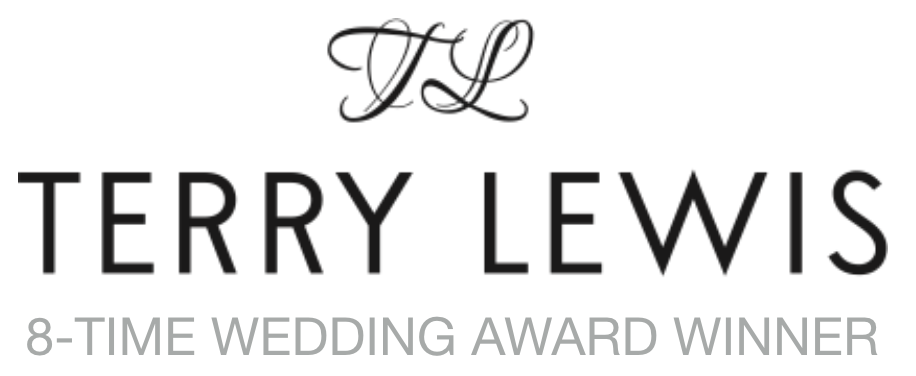 PLEASE TYPE ALL SECTIONS (please do not complete by hand)Brides nameBrides nameGrooms nameGrooms nameYou will become the new Mr & Mrs?You will become the new Mr & Mrs?(Insert sur name)(Insert sur name)DateDateLocation & postcodeLocation & postcodeDateDateStart TimeEnd TimeDescriptionDescriptionGuest arrivalGuest arrivalThe weddingThe weddingWould you like me to ask guests to refrain from taking photos as the bride walks up the aisle so phone screens do not appear in your official photos?Yes / NoWould you like me to ask guests to refrain from taking photos as the bride walks up the aisle so phone screens do not appear in your official photos?Yes / NoWould you like me to ask guests to refrain from taking photos as the bride walks up the aisle so phone screens do not appear in your official photos?Yes / NoWould you like me to ask guests to refrain from taking photos as the bride walks up the aisle so phone screens do not appear in your official photos?Yes / NoWould you like me to ask guests to put their mobile phones on silent during the wedding ceremony so as not to interrupt the moment?Yes / NoWould you like me to ask guests to put their mobile phones on silent during the wedding ceremony so as not to interrupt the moment?Yes / NoWould you like me to ask guests to put their mobile phones on silent during the wedding ceremony so as not to interrupt the moment?Yes / NoWould you like me to ask guests to put their mobile phones on silent during the wedding ceremony so as not to interrupt the moment?Yes / NoManaging your front row seats
I strongly advise placing a card on each seat you want reserved for someone special with their 1st and 2nd name on it.Is this something you will do? Yes/NoManaging your front row seats
I strongly advise placing a card on each seat you want reserved for someone special with their 1st and 2nd name on it.Is this something you will do? Yes/NoManaging your front row seats
I strongly advise placing a card on each seat you want reserved for someone special with their 1st and 2nd name on it.Is this something you will do? Yes/NoManaging your front row seats
I strongly advise placing a card on each seat you want reserved for someone special with their 1st and 2nd name on it.Is this something you will do? Yes/NoGuest Seating
Would you like mixed seating (most popular), or friends and family placed on the bride or grooms side (traditional)Mixed YesBride & Grooms side Yes(Please amend to your liking)Guest Seating
Would you like mixed seating (most popular), or friends and family placed on the bride or grooms side (traditional)Mixed YesBride & Grooms side Yes(Please amend to your liking)Guest Seating
Would you like mixed seating (most popular), or friends and family placed on the bride or grooms side (traditional)Mixed YesBride & Grooms side Yes(Please amend to your liking)Guest Seating
Would you like mixed seating (most popular), or friends and family placed on the bride or grooms side (traditional)Mixed YesBride & Grooms side Yes(Please amend to your liking)Photos
Sometimes photographers ask for help gathering guests for photos, but because I do not know what they look like, could you ask an usher, bridesmaid or sibling who knows the people you want to photograph, to work alongside me? Simply enter their name(s) here: Photos
Sometimes photographers ask for help gathering guests for photos, but because I do not know what they look like, could you ask an usher, bridesmaid or sibling who knows the people you want to photograph, to work alongside me? Simply enter their name(s) here: Photos
Sometimes photographers ask for help gathering guests for photos, but because I do not know what they look like, could you ask an usher, bridesmaid or sibling who knows the people you want to photograph, to work alongside me? Simply enter their name(s) here: Photos
Sometimes photographers ask for help gathering guests for photos, but because I do not know what they look like, could you ask an usher, bridesmaid or sibling who knows the people you want to photograph, to work alongside me? Simply enter their name(s) here: Wedding ceremonyWedding ceremonyWedding ceremonyWedding ceremonyRoom inspectionRoom inspectionWedding dinnerWedding dinnerSpeeches: (If the name(s) are unusual please provide phonetics)Speeches: (If the name(s) are unusual please provide phonetics)Speeches: (If the name(s) are unusual please provide phonetics)Speeches: (If the name(s) are unusual please provide phonetics)First speaker (normally person who gives bride away)Plus relationships to the bride (e.g dad, step-dad, son etc)First speaker (normally person who gives bride away)Plus relationships to the bride (e.g dad, step-dad, son etc)First speaker (normally person who gives bride away)Plus relationships to the bride (e.g dad, step-dad, son etc)Second speaker (normally the groom)Second speaker (normally the groom)Second speaker (normally the groom)Third speaker (normally the best man)Third speaker (normally the best man)Third speaker (normally the best man)Are speeches before or after dinner.(my recommendation is afterwards to assist chef with his timing on serving your perfectly prepared meal. If speeches are before, and overrun there is a chance your meal quality may diminish.Are speeches before or after dinner.(my recommendation is afterwards to assist chef with his timing on serving your perfectly prepared meal. If speeches are before, and overrun there is a chance your meal quality may diminish.Are speeches before or after dinner.(my recommendation is afterwards to assist chef with his timing on serving your perfectly prepared meal. If speeches are before, and overrun there is a chance your meal quality may diminish.Would you like me to hand out the Pearls of Wisdom?It’s a great way to break the iceWould you like me to hand out the Pearls of Wisdom?It’s a great way to break the iceWould you like me to hand out the Pearls of Wisdom?It’s a great way to break the iceWould to play the Mr & Mrs Game during the meal?It’s a great way to create fun and laughter.Would to play the Mr & Mrs Game during the meal?It’s a great way to create fun and laughter.Would to play the Mr & Mrs Game during the meal?It’s a great way to create fun and laughter.Would you like to play the ‘Table Centrepiece Game’?Highly recommend! It’s a hilarious way to give away your flowers or other centrepiece. You can even choose to give lottery tickets or drinks tokens or something else if you wish. For an example of what to expect, please scroll down to the ‘Centrepiece Game’ on this link:
https://www.djterryjlewis.comWould you like to play the ‘Table Centrepiece Game’?Highly recommend! It’s a hilarious way to give away your flowers or other centrepiece. You can even choose to give lottery tickets or drinks tokens or something else if you wish. For an example of what to expect, please scroll down to the ‘Centrepiece Game’ on this link:
https://www.djterryjlewis.comWould you like to play the ‘Table Centrepiece Game’?Highly recommend! It’s a hilarious way to give away your flowers or other centrepiece. You can even choose to give lottery tickets or drinks tokens or something else if you wish. For an example of what to expect, please scroll down to the ‘Centrepiece Game’ on this link:
https://www.djterryjlewis.comWedding party & suppliersWedding party & suppliersWedding party & suppliersWedding party & suppliersNumber of day guestsNumber of day guestsNumber of evening guestsNumber of evening guestsName of coordinator andTelephone numberName of coordinator andTelephone numberPhotographers name and telephone numberPhotographers name and telephone numberVideographers name and telephone numberVideographers name and telephone numberBrides mothers nameBrides mothers nameBrides fathers nameBrides fathers nameGrooms mothers nameGrooms mothers nameGrooms fathers nameGrooms fathers nameChief bridesmaidChief bridesmaidBridesmaid 1Bridesmaid 1Bridesmaid 2Bridesmaid 2 Bridesmaid 3 Bridesmaid 3 Bridesmaid 4 Bridesmaid 4Best-man (or men)Best-man (or men)Usher 1Usher 1Usher 2Usher 2Usher 3Usher 3Where are you goingon honeymoon?Where are you goingon honeymoon?